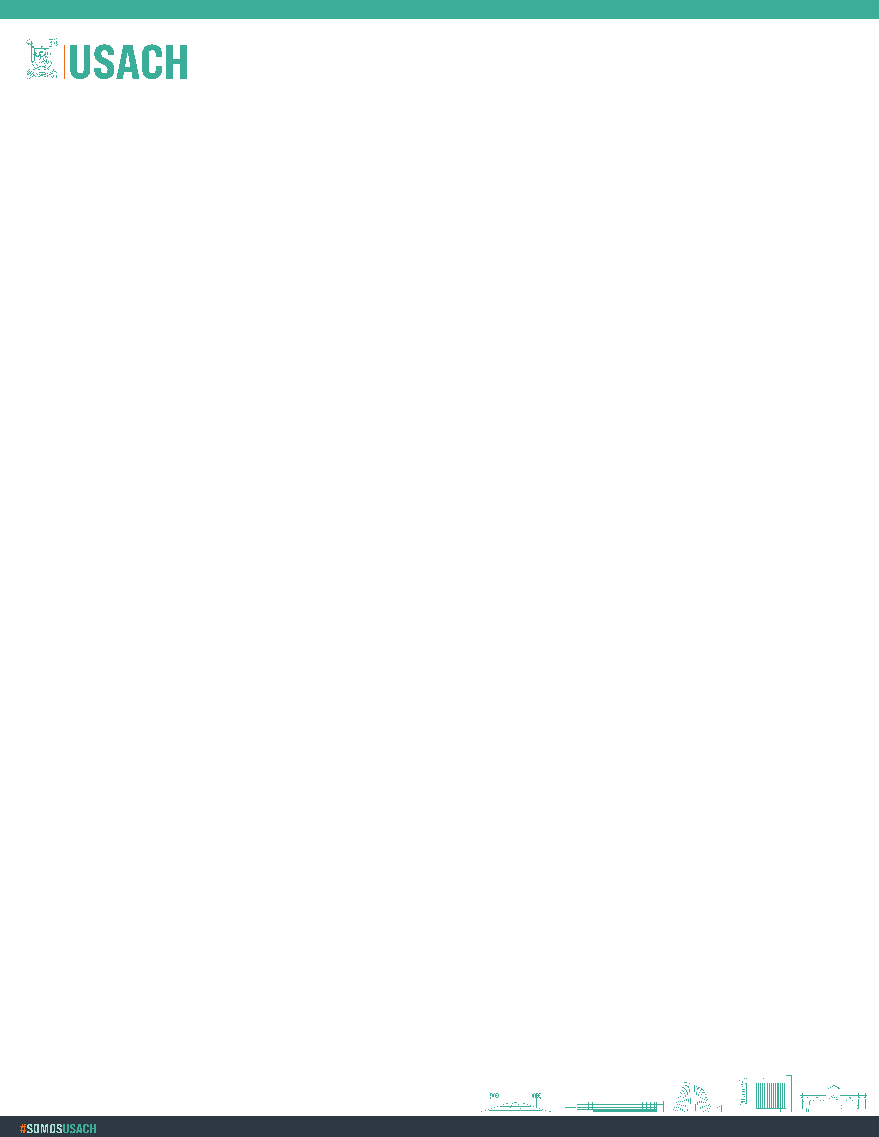 Santiago, XXX de XXXX de 2024Dr. XXXXXXXXVicerrector Vicerrectoría de Investigación, Innovación y Creación VRIICPRESENTEEstimado Dr. Pavez:Junto a un cordial saludo, en el marco del proyecto xxxxxx, que actualmente dirijo, solicito gestionar la renuncia del contratado Sr. xxxxxxxxxx, RUT xxxxxxxx a partir del día xxxxxxx por $xxxxxxxxx. Agradeciendo su atención, saluda atentamenteXXXXXXXXNOMBRE    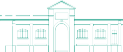 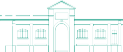  DIRECTOR DEL PROYECTO